Российская ФедерацияКостромская областьСовет  депутатовгородского поселения город МакарьевМакарьевского  муниципального районаРешение № 250                                                                                                                                     6 ноября  2014  года.О возложении полномочий избирательной комиссии городского поселения город Макарьев Макарьевского муниципального района Костромской области на                                 избирательную комиссию Макарьевского муниципального района Костромской области.              В  соответствии с  частью 4 статьи 26 Избирательного Кодекса Костромской области, частью 4 статьи 28 Устава городского поселения город Макарьев Макарьевского муниципального района Костромской области Совет депутатов второго созываРЕШИЛ:Обратиться к избирательной комиссии Костромской области с просьбой о возложении полномочий избирательной комиссии городского поселения город Макарьев на избирательную комиссию Макарьевского муниципального района Костромской области, исполняющую полномочия территориальной избирательной комиссии  Макарьевского  района Костромской области, при проведении  выборов в органы местного самоуправления на территории городского поселения город Макарьев Макарьевского муниципального района Костромской области.Настоящее решение вступает в силу с 6 ноября 2014 года и подлежит опубликованию в печатном издании «Городские новости»Данное решение направить избирательной комиссии Костромской области.Глава городского поселения                                    И.О.Председателя Совета депутатовгород Макарьев                                                                                С. ИЛЬИН                                                         Е. ОБИЧКИН                         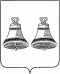 